В целях популяризации молодежной инициативы как формы участия в развитии города Костромы, в соответствии со статьей 16 Федерального закона от 6 октября 2003 года № 131-ФЗ «Об общих принципах организации местного самоуправления в Российской Федерации», Гражданским кодексом Российской Федерации, руководствуясь статьями 42, 44, частью 1 статьи 57 Устава города Костромы,ПОСТАНОВЛЯЮ:1. Провести в 2015 году городской конкурс «Объектив на позитив».2. Утвердить прилагаемые:2.1. Положение о городском конкурсе «Объектив на позитив»;2.2. состав комиссии городского конкурса «Объектив на позитив».3. Отделу по работе со средствами массовой информации Администрации города Костромы (Ю. В. Воронцовой) обеспечить информационную поддержку конкурса в средствах массовой информации.4. Расходы на реализацию настоящего постановления в 2015 году произвести за счет средств и в пределах бюджетных ассигнований, предусмотренных Комитету образования, культуры, спорта и работы с молодежью Администрации города Костромы в соответствии с решением Думы города Костромы от 4 декабря 2014 года № 227 «О бюджете города Костромы на 2015 год и на плановый период 2016 и 2017 годов» по разделу 0709 «Другие вопросы в области образования», целевой статье 7950700 «Программа "Молодежь Костромы на 2014-2016 годы"», виду расходов 610 «Субсидии бюджетным учреждениям» классификации расходов бюджетов Российской Федерации, выделенных муниципальному бюджетному учреждению города Костромы "Молодежный комплекс «Пале»" в сумме 30 000 рублей.5. Настоящее постановление вступает в силу со дня его подписания и подлежит официальному опубликованию.Глава Администрации города Костромы                                                                  В. В. ЕмецУТВЕРЖДЕНОпостановлением Администрациигорода Костромыот _____________2015 года №_____ПОЛОЖЕНИЕо городском конкурсе «Объектив на позитив»1. Общие положения1.1. Настоящее Положение определяет цель, условия участия в отборе и порядок проведения городского конкурса «Объектив на позитив» (далее – конкурс).1.2. Организаторами конкурса являются Комитет образования, культуры, спорта и работы с молодежью Администрации города Костромы, муниципальное бюджетное учреждение города Костромы "Молодежный комплекс «Пале»" (далее – организатор конкурса).1.3. Целью проведения конкурса является популяризация молодежной инициативы как формы участия в развитии города Костромы, направленной на преобразование городского пространства.2. Условия и порядок проведения конкурса2.1. Участниками конкурса (в индивидуальном порядке или в составе групп) могут быть жители города Костромы в возрасте от 14 лет до 30 лет включительно.2.2. Конкурс проводится по следующим номинациям:а) «Преобразование городского публичного пространства»;б) «Преобразование малых форм городского пространства». 2.3. Лица, претендующие на участие в конкурсе, представляют в печатном и электронном вариантах следующие документы (далее – пакет документов):а) заявку на участие в конкурсе, которая заполняется в свободной форме и должна содержать следующие сведения: фамилия, имя, отчество (при наличии) автора или каждого из авторов в составе группы, номинация конкурса, название проекта, контактный телефон, адрес электронной почты автора проекта, руководителя группы (если участвует группа авторов); б) проект, представленный в виде эскиза, схемы, чертежа преобразуемого пространства и сметы;в) копию документа, удостоверяющего личность автора проекта или руководителя группы (если участвует группа авторов); г) справку, содержащую данные банковского счета для перечисления денежного приза (при наличии);д) копию страхового свидетельства обязательного пенсионного страхования автора проекта или руководителя группы (если участвует группа авторов);е) согласие на обработку персональных данных, оформленное в соответствии с требованиями Федерального закона от 27 июля 2006 года № 152-ФЗ «О персональных данных» автора проекта или руководителя группы (если участвует группа авторов).2.4. Конкурс проводится в два этапа:а) первый этап – с 1 июня по 20 июня 2015 года – прием заявок и пакета документов.Документы для участия в конкурсе представляются в муниципальное бюджетное учреждение города Костромы "Молодежный комплекс «Пале»" по адресу: город Кострома, улица Советская, 2/1, контактный телефон 31 81 98.Пакет документов должен соответствовать требованиям настоящего Положения. В случае отсутствия отдельных документов, указанных в пункте 2.3 настоящего Положения, пакет документов возвращается лицу, претендующему на участие в Конкурсе, в целях приведения его в соответствие с настоящим Положением;б) второй этап – с 20 июня по 25 июня 2015 года – рассмотрение и оценка проектов комиссией городского конкурса «Объектив на позитив», подведение итогов и определение победителей конкурса.2.5. Организатор конкурса:а) информирует всех заинтересованных лиц о проведении конкурса путем размещения в информационно-телекоммуникационной сети «Интернет» объявления о конкурсе, содержащего условия, предусматривающие существо задания, критерии и порядок оценки проектов, место, срок и порядок их представления, размер и форму награды, а также порядок и сроки объявления результатов конкурса;б) принимает и регистрирует представленные заявки и документы для участия в конкурсе;в) осуществляет предварительную экспертизу представленных документов;г) обеспечивает информационное и организационно-техническое обеспечение работы комиссии городского конкурса «Объектив на позитив»;д) размещает информацию о результатах конкурса не позднее 5 дней со дня определения победителя конкурса;е) возвращает участникам конкурса, не ставшим победителями, представленные документы. 3. Конкурсная комиссия3.1. Для рассмотрения, оценки представленных проектов, подведения итогов и определения победителей конкурса создается комиссия городского конкурса «Объектив на позитив» (далее – конкурсная комиссия), состав которой утверждается постановлением Администрации города Костромы.Члены комиссии не могут являться участниками Конкурса.3.2. Конкурсную комиссию возглавляет председатель.3.3. Конкурсная комиссия:а) разрабатывает и утверждает регламент своей работы;б) рассматривает проекты, представленные для участия в конкурсе и переданные организаторами конкурса;в) оценивает проекты в соответствии с критериями оценки, установленными разделом 4 настоящего Положения;г) подводит итоги конкурса;д) определяет победителей в каждой номинации Конкурса;е) ходатайствует об информационной поддержке со стороны Администрации города Костромы проектов, реализация которых имеет общественную значимость для развития города Костромы.3.4. Заседание конкурсной комиссии считается правомочным, если на нем присутствуют не менее двух третей от общего числа ее членов.3.5. Решение конкурсной комиссии оформляется протоколом и подписывается председателем и секретарем конкурсной комиссии.4. Подведение итогов конкурса и награждение победителей4.1. В каждой номинации конкурса определяется один победитель. Победителями признаются участники конкурса, набравшие наибольшее количество баллов.4.2. Критериями оценки представленных проектов являются:а) соответствие проекта требованиям настоящего Положения;б)  целостность проекта;в) реализуемость;г) нестандартность проектных решений.Оценка проектов производится членами конкурсной комиссии по каждому критерию по 10-балльной системе путем заполнения листов оценки.4.3. Если конкурсные работы участников набрали одинаковое количество баллов, конкурсная комиссия проводит открытое голосование. Лучшей считается работа, получившая большинство голосов присутствующих членов комиссии. При равенстве голосов членов комиссии решающим является голос председателя.4.4. Победители в каждой номинации конкурса награждаются дипломами и денежным вознаграждением в размере 15 000 рублей.4.5. Решение о награждении принимается в форме распоряжения Комитета образования, культуры, спорта и работы с молодежью Администрации города Костромы на основании протокола конкурсной комиссии.4.6. С каждым победителем конкурса заключается договор о реализации проекта, в котором предусматриваются права и обязанности сторон, порядок финансирования проекта и представления отчета о результатах реализации проекта.4.7. Награждение победителей конкурса производится не позднее 27 июня 2015 года в торжественной обстановке в муниципальном бюджетном учреждении города Костромы "Молодежный комплекс «Пале»".УТВЕРЖДЕНпостановлением Администрациигорода Костромыот___________ 2015 года № ____Составкомиссии городского конкурса «Объектив на позитив»ЛИСТ СОГЛАСОВАНИЯк проекту постановления Администрации города Костромы "О городском конкурсе «Объектив на позитив»"Рассылка:Комитет образования, культуры, спорта и работы с молодежью Администрации города Костромы – 3 экз.Т. С. Новожилова31 33 06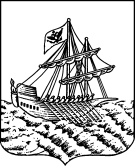 АДМИНИСТРАЦИЯ ГОРОДА КОСТРОМЫПОСТАНОВЛЕНИЕАДМИНИСТРАЦИЯ ГОРОДА КОСТРОМЫПОСТАНОВЛЕНИЕАДМИНИСТРАЦИЯ ГОРОДА КОСТРОМЫПОСТАНОВЛЕНИЕАДМИНИСТРАЦИЯ ГОРОДА КОСТРОМЫПОСТАНОВЛЕНИЕАДМИНИСТРАЦИЯ ГОРОДА КОСТРОМЫПОСТАНОВЛЕНИЕАДМИНИСТРАЦИЯ ГОРОДА КОСТРОМЫПОСТАНОВЛЕНИЕ№Об организации проведения городского конкурса
 «Объектив на позитив» в 2015 годуОб организации проведения городского конкурса
 «Объектив на позитив» в 2015 годуОб организации проведения городского конкурса
 «Объектив на позитив» в 2015 годуОб организации проведения городского конкурса
 «Объектив на позитив» в 2015 годуСоболева Татьяна Валерьевна - начальник управления спорта и работы с молодежью Комитета образования, культуры, спорта и работы с молодежью Администрации города Костромы, председатель комиссииНовожиловаТатьяна Сергеевна- главный специалист отдела по работе с молодежью управления спорта и работы с молодежью Комитета образования, культуры, спорта и работы с молодежью Администрации города Костромы, секретарь комиссииБахарев Вячеслав Валерьевич- директор муниципального бюджетного учреждения города Костромы "Молодежный комплекс «Пале»"Воронцова Юлия Владимировна- начальник Отдела по работе со средствами массовой информации Администрации города КостромыФатеева Ирина Михайловна- заведующий кафедрой «Архитектура и изобразительные дисциплины» федерального государственного бюджетного образовательного учреждения высшего профессионального образования «Костромская государственная сельскохозяйственная академия» (по согласованию)Пилиева Инна Ивановна- член Союза архитекторов (по согласованию)Заместитель главы Администрации – председателя Комитета образования, культуры, спорта и работы с молодежьюА. В. ДроздникЗаместитель начальника отдела юридического и кадрового обеспечения Комитета образования, культуры, спорта и работы с молодежьюМ. В. КиселеваНачальник Управления финансов И. В. СмирновНачальник Отдела по работе со средствами массовой информацииЮ. В. ВоронцоваПравовое управлениеЗаместитель главы АдминистрацииО. В. Воронина